Семинар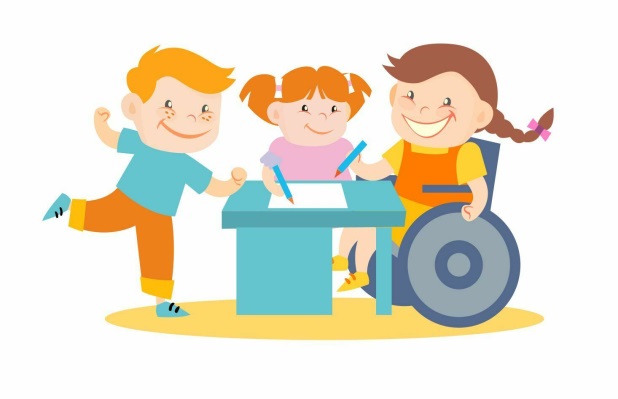 школы»План семинара10 ноября 2021, в 13.00Ссылка для подключения _http://iro.vr.mirapolis.ru/mira/miravr/7156382323______  №содержаниевыступающий1Приветственное слово.  Обобщение опыта работы базовой площадки СОШ № 3Светлана Николаевна Солнцева, директор СОШ № 3 г. Рыбинска, Посысоев О.Н. -научный руководитель проекта2«Создание комфортных условий для детей с легкой умственной отсталостью в образовательном пространстве школы»Анна Владимировна Зверева, заместитель директора СОШ № 33Видеофрагмент урока математики в 3 классеМахова Анна Александровна, учитель начальных классов «Особенности организации учебного процесса в начальной школе»Махова Анна Александровна, учитель начальных классов4«Процедура оценки достижения индивидуальных личностных результатов обучающихся с интеллектуальными нарушениями»Ирина Николаевна Бутылкина, педагог-психолог5Видеофрагмент психокоррекционного занятия с учащимися 1 б классаИрина Николаевна Бутылкина, педагог-психолог6«Социальная адаптация детей с легкой умственной отсталостью через привлечения их к участию в общественной жизни школы»Наталья Николаевна Чайченко, руководитель методического совета школы7Видеофрагмент урока истории в 6б классеИрина Владиславовна Тюльнева, учитель истории8«Организация итоговой аттестации учащихся с легкой умственной отсталостью, освоивших адаптированную ООП»Елена Анатольевна Реброва, заместитель директора по УВР9«Профориентационная работа с учащимися с легкой умственной отсталостью»Светлана Владимировна Петрова, педагог-психолог 10Видеофрагмент занятия «Песочная анимация»Наталья Николаевна Чайченко, учитель изобразительного искусства12Подведение итогов семинара.